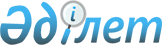 Қазақстан Республикасы Yкiметiнiң 2004 жылғы 12 сәуiрдегi N 405 қаулысына өзгерiстер мен толықтырулар енгiзу туралыҚазақстан Республикасы Yкiметiнiң 2006 жылғы 8 маусымдағы N 531 Қаулысы

      "2006 жылға арналған республикалық бюджет туралы" Қазақстан Республикасының 2005 жылғы 9 желтоқсандағы  Заңын  iске асыру мақсатында Қазақстан Республикасының Үкiметi  ҚАУЛЫ ЕТЕДI:       1. "Қазақстан Республикасында атом энергетикасын дамытудың" 2004-2008 жылдарға арналған ғылыми-техникалық бағдарламасын бекiту туралы" Қазақстан Республикасы Үкiметiнiң 2004 жылғы 12 сәуiрдегi N 405  қаулысына  (Қазақстан Республикасының ПYКЖ-ы, 2004 ж., N 16, 211-құжат) мынадай өзгерiстер мен толықтырулар енгiзiлсiн: 

      көрсетiлген қаулымен бекiтiлген 2004-2008 жылдарға арналған "Қазақстан Республикасында атом энергетикасын дамыту" ғылыми-техникалық  бағдарламасында : 

      "Бағдарламаның паспорты" деген 1-бөлiмде: 

      "Қаржыландырудың көлемi мен көздерi" деген жолда: 

      екiншi сөйлемде: 

      "2004-2006 жылдары 1567,3 миллион (бұдан әрi - млн.) теңге," деген сөздер "2004-2008 жылдары 2870,3 миллион (бұдан әрi - млн.) теңге," деген сөздермен ауыстырылсын;       "546,4 млн. теңгенi" деген сөздер "580,9 млн. теңге; 2007 жылы - 615,8 млн. теңге; 2008 жылы - 652,7 млн. теңгенi" деген сөздермен ауыстырылсын; 

      "Қажеттi ресурстар және оларды қаржыландыру көздерi" деген  6-бөлiмде : 

      бiрiншi абзацта: 

      екiншi сөйлемде: 

      "2004-2006 жылдарға" деген сөздер "2004-2008 жылдарға" деген сөздермен ауыстырылсын;       "1567,3 млн. теңгенi" деген сөздер "2870,3 млн. теңгенi" деген сөздермен ауыстырылсын;       "546,4 млн. теңге." деген сөздер "580,9 млн. теңге." деген сөздермен ауыстырылсын;       мынадай мазмұндағы сөздермен толықтырылсын: 

      "2007 жылы - 615,8 млн. теңге; 2008 жылы - 652,7 млн. теңге."; 

      "Бағдарламаны iске асыру жөнiндегi iс-шаралар жоспары" деген  8-бөлiмде : 

      реттiк нөмiрi 4-жолдың 6-бағаны мынадай редакцияда жазылсын: 

      "2004 ж. - 55,326 

      2005 ж. - 49,0 

      2006 ж. - 53,5 

      2007 ж. - 56,6* 

      2008 ж. - 60,05*";       реттiк нөмiрi 5-жолдың 6-бағаны мынадай редакцияда жазылсын: 

      "2004 ж. - 297,16 

      2005 ж. - 336,06 

      2006 ж. - 373,5 

      2007 ж. - 396,0* 

      2008 ж. - 419,7*";       реттiк нөмiрi 6-жолдың 6-бағаны мынадай редакцияда жазылсын: 

      "2004 ж. - 64,272 

      2005 ж. - 72,46 

      2006 ж. - 80,8 

      2007 ж. - 85,5* 

      2008 ж. - 90,71*";       реттiк нөмiрi 7-жолдың 6-бағаны мынадай редакцияда жазылсын: 

      "2004 ж. - 72,031 

      2005 ж. - 55,66 

      2006 ж. - 62,1 

      2007 ж. - 65,9* 

      2008 ж. - 69,84*";       реттiк нөмiрi 8-жолдың 6-бағаны мынадай редакцияда жазылсын: 

      "2004 ж. - 9,21 

      2005 ж. - 9,72 

      2006 ж. - 11,0 

      2007 ж. - 11,8* 

      2008 ж. - 12,40*";       ескертудегi "2005-2006 жылдары" деген сөздер "2007-2008 жылдары" деген сөздермен ауыстырылсын. 

      2. Осы қаулы қол қойылған күнiнен бастап қолданысқа енгiзiледi.        Қазақстан Республикасының 

      Премьер-Министрі 
					© 2012. Қазақстан Республикасы Әділет министрлігінің «Қазақстан Республикасының Заңнама және құқықтық ақпарат институты» ШЖҚ РМК
				